ZADÁVACÍ DOKUMENTACE  pro veřejnou zakázku malého rozsahu zadanou dle Příručky pro zadávání veřejných zakázek Programu rozvoje venkova na období 2014  2020 (dále jen „PRV“) Modernizace bednářského řemesla - nákup káfovacího a nýtovacího stroje Ve Vlachovicích dne 10. 6. 2020Zadavatel: 	Josef Fryzelka, Vlachovice 30, 763 24 VlachoviceStatutární zástupce zadavatele:	Josef FryzelkaZástupce zadavatele:			tenderzona s.r.o.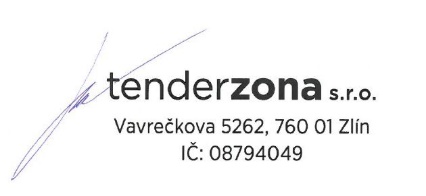 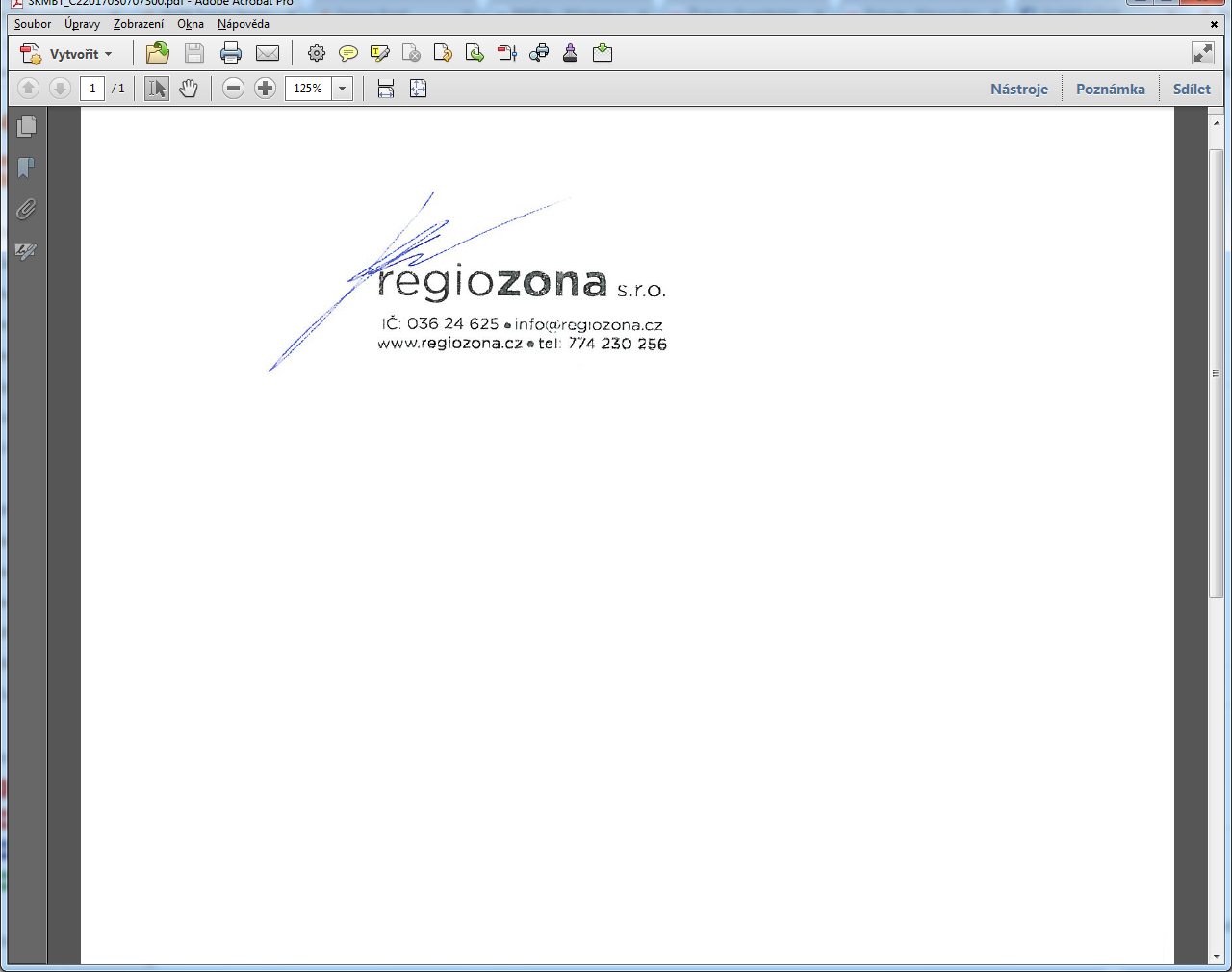 Podpis zadavatele:			___________________Obsah zadávací dokumentace:1. 	Preambule2. 	Základní údaje o veřejné zakázce3.	Předmět zadávané zakázky4.	Lhůta a místo pro podání nabídek 5. 	Požadavky na prokázání kvalifikace dodavatelů 6.	Požadavky na varianty nabídek7. 	Požadavky na způsob zpracování nabídkové ceny8. 	Požadavky a podmínky na zpracování nabídky9. 	Údaje o hodnocení nabídek podle hodnotících kritérií 10.	Podmínky poskytnutí zadávací dokumentace11.	Vysvětlení zadávacích podmínek12.	Obchodní podmínky13.	Ostatní informace14.	Oprávnění zadavatele zrušit výběrové řízení15. 	Přílohy zadávací dokumentacePreambuleVýběrové řízení je administrováno v souladu s platným metodickým pokynem s názvem „Příručka pro zadávání veřejných zakázek Programu rozvoje venkova na období 2014 – 2020. Výběrové řízení je řešeno mimo režim zákona č. 134/2016 Sb., o zadávání veřejných zakázek (dále jen „zákon“), zadavatel se však v dokumentech a v rámci průběhu výběrového řízení odkazuje na vybrané odstavce zákona, které je uchazeč povinen respektovat.Informace a údaje uvedené v jednotlivých částech této zadávací dokumentace a v přílohách zadávací dokumentace vymezují závazné požadavky zadavatele na plnění veřejné zakázky. Tyto požadavky je uchazeč povinen plně a bezvýhradně respektovat při zpracování své nabídky a ve své nabídce je akceptovat. Neakceptování požadavků zadavatele uvedených v této zadávací dokumentaci či změny obchodních podmínek budou považovány za nesplnění zadávacích podmínek s následkem vyloučení uchazeče z další účasti v zadávacím řízení. Upozornění: V případě, že zadávací podmínky veřejné zakázky obsahují požadavky nebo odkazy na obchodní firmy, názvy nebo jména a příjmení, specifická označení zboží a služeb, které platí pro určitou osobu, popřípadě její organizační složku, za příznačné patenty, ochranné známky nebo označení původu, umožňuje zadavatel pro plnění veřejné zakázky použití i jiných, kvalitativně a technicky obdobných řešení.Základní údaje o veřejné zakázceNázev veřejné zakázky:		„Modernizace bednářského řemesla - nákup káfovacího a nýtovacího stroje“Druh zakázky: 		veřejná zakázka na dodávkuZpůsob zadání:		veřejná zakázka malého rozsahu zadaná dle Příručky pro zadávání veřejných zakázek Programu rozvoje venkova na období 2014  2020 (nejedná se o zadávací řízení podle z. č. 134/2016 Sb. o zadávání veřejných zakázek)Název zadavatele: 	Josef FryzelkaAdresa:	Vlachovice 30, 763 24 VlachoviceIČ: 		15208826DIČ:		CZ5605251927Kontaktní osoba:	Josef FryzelkaE-mail:	fryzelka@bednarstvi-jf.czNázev zástupce zadavatele	tenderzona s.r.o. 	Kancelář zástupce zadavatele:	Vavrečkova 5262, 760 01 Zlín IČ: 			08794049DIČ: 		CZ08794049e-mail: 	tender@tenderzona.czPŘEDMĚT ZADÁVANÉ ZAKÁZKYPředmětem zakázky je dodávka káfovacího a nýtovacího stroje dle technické specifikace, jež tvoří přílohu č. 2 návrhu kupní smlouvy v rámci realizace projektu „Modernizace bednářského řemesla - nákup káfovacího a nýtovacího stroje“.Předpokládaný termín zahájení:bez zbytečného odkladu po podpisu kupní smlouvy (předpoklad červen 2020)Předpokládaný termín ukončení:nejpozději do 31. 12. 2020LHŮTA A MÍSTO PRO PODÁNÍ NABÍDEKLhůta pro podání nabídek je stanovena do dne 25. 6. 2020 do 10.00 hod. Místo předání nabídek: tenderzona s.r.o., Vavrečkova 5262, 760 01 ZlínOtevírání nabídek se bude konat dne 25. 6. 2020 od 10.00 hod. Místo otevírání obálek s nabídkami: tenderzona s.r.o., Vavrečkova 5262, 760 01 ZlínNabídky je možno podávat osobně na výše uvedenou adresu. Dodavatelé mohou nabídky předkládat i doporučenou poštou na výše uvedenou adresu. Za doručenou nabídku je považovaná ta nabídka, která bude doručena do stanovené lhůty pro podání nabídek. Při využití poštovní přepravy či jiné doručovací služby je za okamžik podání nabídky považovaná doba fyzického převzetí obálky na adrese zadavatele. Zadavatel bude doručené nabídky evidovat a přidělí jim pořadové číslo. Otevírání obálek s nabídkami je neveřejné.Požadavky na prokázání kvalifikace dodavatelů Zadavatel stanovuje následující požadavky na prokázání způsobilosti dodavatelů a požadovaný způsob prokázání:Základní způsobilost dle § 74 odst. 1 písm. a), b), c), d), e) z. č. 134/2016 Sb. čestné prohlášení (viz Příloha č. 2 zadávací dokumentace)Splnění se prokazuje doložením daného dokladu v originále.Profesní způsobilost dle § 77 odst. 1 a odst. 2 písm. a) z. č. 134/2016 Sb. výpis z obchodního rejstříku nebo jiné obdobné evidence, pokud jiný právní předpis zápis do takové evidence vyžaduje.oprávnění k podnikání v rozsahu odpovídajícímu předmětu veřejné zakázkySplnění se prokazuje doložením daných dokladů v prosté kopii.Uchazeč, který neprokáže splnění požadované způsobilosti v rozsahu požadovaném zadavatelem, je zadavatel povinen vyloučit. Tuto skutečnost zadavatel uchazeči sdělí bez zbytečného odkladu. Požadavky na VARIANTY NABÍDEK Zadavatel nepřipouští varianty nabídekPožadavky na ZPŮSOB ZPRACOVÁNÍ NABÍDKOVÉ CENYZadavatel stanovil tyto požadavky na způsob zpracování nabídkové ceny:Uchazeč stanoví nabídkovou cenu za plnění veřejné zakázky. Nabídková cena bude uvedena v české měně (Koruna česká). Nabídková cena musí obsahovat veškeré náklady k realizaci díla včetně nákladů souvisejících. Nabídková cena musí dále obsahovat i předpokládaný vývoj cen v daném oboru a musí být platná až do doby stanoveného dokončení díla.Nabídková cena bude uvedena v tomto členění:Vyplněný krycí list nabídky Celková nabídková cena bez DPH, DPH a včetně DPHHodnocena bude nabídková cena bez DPHPředpokládaná hodnota veřejné zakázky je stanovena v souladu s ustanovením § 16 zákona a pro účely řízení je stanovena v předpokládané hodnotě bez DPH. Předpokládaná hodnota veřejné zakázky bez DPH je 798 000,- KčPožadavky za nichž je možno překročit nabídkovou cenu:Změna (překročení) nabídkové ceny je možná pouze v případě, že v průběhu realizace stavby dojde ke změnám sazeb DPH. V tomto případě bude nabídnutá cena upravena podle výše sazeb DPH platných v době vzniku zdanitelného plnění.Nabídkovou cenu je možno dále překročit v případě, že zadavatel bude požadovat služby, práce a dodávky nezahrnuté v podkladech pro zpracování nabídky. POŽADAVKY A PODMÍNKY NA ZPRACOVÁNÍ NABÍDKYZadavatel stanovil tyto požadavky na zpracování nabídky:nabídka bude zpracována v jazyce českém, slovenském nebo anglickém v písemné forměNabídka bude podána v 1 vyhotovení v písemné podobě (1x originál) a bude uložena v uzavřené obálce, která bude označena:	názvem zakázky „Modernizace bednářského řemesla - nákup káfovacího a nýtovacího stroje“ nápisem „NEOTEVÍRAT“  identifikačními (kontaktními) údaji uchazečenabídka musí obsahovat identifikační údaje uchazečenabídka musí splňovat formální i obsahové požadavky výzvy a zadávací dokumentacenabídka musí obsahovat všechny přílohy požadované výzvou a zadávací dokumentacínabídka musí být podepsána osobou oprávněnou jednat jménem či za uchazeče (osoba oprávněná jednat za uchazeče doloží plnou moc – originál či ověřená kopie)nabídka musí obsahovat základní způsobilost dle § 74 odst. 1 písm. a), b), c), d), e) z. č. 134/2016 Sb., které se prokazuje čestným prohlášením (viz příloha č. 2 zadávací dokumentace)nabídka musí prokázat profesní způsobilost dle § 77 odst. 1 a odst. 2 písm. a) z. č. 134/2016 Sb.Nabídka bude složena následovně:Obsah nabídky – nepovinnýVyplněný krycí list nabídky viz příloha č. 1 - údaje z krycího listu budou zveřejňovány při otevírání obálek s nabídkami Základní způsobilost v rozsahu uvedeném ve výzvě k podání nabídky a zadávací dokumentaci viz příloha č. 2 zadávací dokumentace Profesní způsobilost v rozsahu uvedeném ve výzvě k podání nabídky a zadávací dokumentaci Podepsaný text návrhu smlouvy oprávněným uchazečem uchazeč v nabídce předloží návrh smlouvy na plnění zakázky dle závazného návrhu smlouvy na plnění zakázky ze strany zadavatelebližší informace o této příloze – viz příloha 3 zadávací dokumentaceVeškeré doklady musí být vytištěny kvalitním způsobem tak, aby byly dobře čitelné. Žádný doklad nesmí obsahovat opravy a přepisy, které by zadavatele mohly uvést v omyl. Nabídka, veškerá korespondence a další dokumenty související s nabídkou, musí být psány v českém, slovenském nebo anglickém jazyce. Za obsahovou úplnost nabídky odpovídá výhradně uchazeč. Výčet dokumentů obsažený v následujících bodech slouží pouze pro usnadnění orientace dodavatele při kompletaci nabídky – pokud v tomto výčtu nebude uveden dokument, jehož povinnost do nabídky by eventuálně vyplývala ze zadávacích podmínek nebo ze zákona, nemůže se dodavatel zbavit odpovědnosti za obsahovou neúplnost nabídky poukazem na tento výčet dokumentů. Navržená smlouva může být po dohodě se zadavatelem před podpisem upravena.ÚDAJE O HODNOCENÍ NABÍDEK PODLE HODNOTÍCÍCH KRITERIÍCHZadavatel zvolil základní kritérium pro zadání veřejné zakázky, nabídky budou hodnoceny podle jejich ekonomické výhodnosti.  Kritérium pro hodnocení nabídek:Celková výše nabídkové ceny bez DPH (v Kč)		100 % váhaZákladní hodnotící kritérium je ekonomická výhodnost nabídky (§ 114, odst. 1 zákona). Posuzuje se nabídková cena bez DPH. Hodnocení nabídek bude provedeno dle nejnižší nabídkové ceny. Pro hodnocení nabídek podle nejnižší nabídkové ceny platí, že jako nejvhodnější nabídka bude hodnocena nabídka s nejnižší nabídkovou cenou. Nabídky budou předloženy v členění:Vyplněný krycí list nabídky Celková nabídková cena bez DPH, DPH a včetně DPHPodmínky poskytnutí zadávací dokumentaceZadávací dokumentace je přílohou Výzvy k podání nabídek. V případě potřeby či mailové výzvy na adresu tender@tenderzona.cz bude mailem rovněž zaslána. Zadávací dokumentace bude poskytnuta bezplatně. Zadavatel poskytne uchazeči zadávací dokumentaci v elektronické podobě nejpozději do 2 pracovních dnů (48 hodin) ode dne doručení písemné / mailové žádosti.Zadavatel upozorňuje, že písemným / mailovým žádostem o zaslání zadávací dokumentace, které budou podány méně než 2 pracovní dny (48 hodin) před lhůtou pro podání nabídek, nemusí být vyhověno.VYSVĚTLENÍ ZADÁVACÍCH PODMÍNEKDodavatel je oprávněn po zadavateli požadovat písemně (rozumí se listinná nebo elektronická forma, včetně emailové či obdobné komunikace, přičemž elektronický podpis není povinnou náležitostí) vysvětlení zadávacích podmínek. Písemná žádost musí být zadavateli doručena nejpozději 4 pracovní dny před uplynutím lhůty pro podání nabídek. Vysvětlení zadávacích podmínek může zadavatel poskytnout i bez předchozí žádosti.Zadavatel odešle vysvětlení zadávacích podmínek, případně související dokumenty, nejpozději do 2 pracovních dnů po doručení žádosti dle předchozího odstavce. Pokud zadavatel na žádost o vysvětlení, která není doručena včas, vysvětlení poskytne, nemusí dodržet lhůtu uvedenou v předchozí větě.Vysvětlení zadávacích podmínek, včetně přesného znění požadavku podle předchozího odstavce, odešle zadavatel současně všem účastníkům, které vyzval v rámci uzavřené výzvy nebo uveřejní vysvětlení zadávacích podmínek včetně přesného znění žádosti stejným způsobem, jakým uveřejnil oznámení otevřené výzvy.Zadávací podmínky obsažené v zadávací dokumentaci může zadavatel změnit nebo doplnit před uplynutím lhůty nabídek. Změna nebo doplnění zadávací dokumentace podmínek musí být uveřejněna nebo oznámena dodavatelům stejným způsobem jako zadávací podmínka, která byla změněna nebo doplněna.Pokud to povaha doplnění nebo změny zadávací dokumentace vyžaduje, zadavatel současně přiměřeně prodlouží lhůtu pro podání nabídek. V případě takové změny nebo doplnění zadávací dokumentace, která může rozšířit okruh možných účastníků výběrového řízení, prodlouží zadavatel lhůtu tak, aby od odeslání změny nebo doplnění zadávací dokumentace činila nejméně celou svou původní délku.OBCHODNÍ PODMÍNKYZadavatel jako součást zadávací dokumentace předkládá obchodní podmínky. Obchodní podmínky vymezují budoucí rámec smluvního vztahu. Nabídka uchazeče musí respektovat stanovené obchodní podmínky a v žádné části nesmí obsahovat ustanovení, které by bylo v rozporu s podmínkami, které by znevýhodňovaly zadavatele. Obchodní podmínky vč. platebních podmínek budou zahrnuty ve formě návrhu smlouvy, který je nedílnou součástí zadávací dokumentace. Návrh smlouvy obsahuje mimo jiné tyto základní obchodní podmínky: čas a místo plněníplatební podmínkysmluvní pokutyOstatní ujednání k obchodním podmínkámUchazeč je oprávněn podat pouze jeden návrh smlouvy pokrývající celý předmět plnění zakázky ve smyslu této zadávací dokumentaceUchazeč akceptuje podmínky této zadávací dokumentaceNávrh smlouvy musí být ze strany uchazeče podepsán statutárním orgánem uchazeče nebo jinou osobou k tomu oprávněnou, přičemž toto oprávnění musí vyplývat z nabídky. Pokud návrh smlouvy nebude řádně podepsán, bude nabídka považována za neúplnou.Ostatní ujednání k platebním podmínkámZadavatel neposkytuje zálohyOSTATNÍ INFORMACELhůta pro podání nabídky počíná běžet dnem následujícím po dni odeslání výzvy k podání nabídky.Každému uchazeči budou poskytnuty stejně hodnotné informace o zakázce (zadávacích podmínkách).Dodavatel je povinen vést a průběžně aktualizovat reálný seznam všech poddodavatelů včetně výše jejich podílu na akci. Tento přehled je povinen na vyžádání předložit zadavateli. Zadavatel si vyhrazuje možnost uveřejnění oznámení o vyloučení účastníka výběrového řízení nebo oznámení o výběru dodavatele uveřejnit na profilu zadavatele. V takovém případě se oznámení považují za doručená všem účastníkům zadávacího řízení okamžikem jejich uveřejnění.Zadavatel nepřipouští variantní řešení nabídky.Bližší údaje nutné pro zpracování nabídky obsahuje zadávací dokumentace. Odevzdáním zakázky uchazeč souhlasí s podmínkami soutěže. Pokud uchazeč s nejvhodnější nabídkou odmítne uzavřít smlouvu do zadavatelem stanovené lhůty, vyhrazuje si zadavatel uzavřít smlouvu s uchazečem, jehož nabídka byla hodnocena jako druhá v pořadí.Zadavatel si vyhrazuje právo nevracet podané nabídky zpět dodavatelům.Zadavatel si vyhrazuje právo nepřiznat náhradu nákladů spojených s účastí v tomto výběrovém řízení.OPRÁVNĚNÍ ZADAVATELE ZRUŠIT VÝBĚROVÉ ŘÍZENÍ Zadavatel si vyhrazuje právo zrušit výběrové řízení nebo změnit či doplnit zadávací podmínky.Zadavatel je oprávněn výběrové řízení zrušit, nejpozději však do uzavření smlouvy.O zrušení výběrového řízení je zadavatel povinen do 3 pracovních dnů informovat všechny účastníky výběrového řízení, kteří podali nabídku ve lhůtě pro podání nabídek.V případě zrušení výběrového řízení v době běhu lhůty pro podávání nabídek zadavatel oznámí zrušení výběrového řízení stejným způsobem, jakým toto výběrové řízení zahájil.Zadavatel si vyhrazuje právo zrušit výběrové řízení z těchto důvodů:nebyly ve stanovené lhůtě podány žádné nabídky, nebyly ve stanovené lhůtě podány žádné nabídky splňující požadavky zadavatele na předmět plnění zakázky nebo byly všechny nabídky vyřazenybyly zjištěny vážné nesrovnalosti nebo chyby v zadávacích podmínkáchpokud vybraný uchazeč, případně uchazeč druhý v pořadí, odmítl uzavřít smlouvu nebo neposkytl zadavateli k jejímu uzavření dostatečnou součinnostpokud se v průběhu výběrového řízení vyskytly důvody zvláštního zřetele, pro které nelze na zadavateli požadovat, aby ve výběrovém řízení pokračoval – například nevydání rozhodnutí o poskytnutí dotace ze strany správce dotacePŘÍLOHY ZADÁVACÍ DOKUMENTACEPříloha č. 1 – Krycí list nabídkyPříloha č. 2 – Čestné prohlášení dle zákona č. 134/2016 Sb., § 74 o splnění základní způsobilostiPříloha č. 3 – Návrh smlouvyPříloha č. 1 Návrhu kupní smlouvy – Položkový rozpočetPříloha č. 2 Návrhu kupní smlouvy  Technické parametry